      DATE: 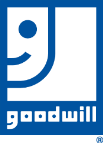 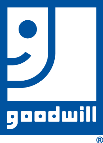 LABOR HOURS:
DONORS: 
CALCULATED DONOR: SALVAGE PRODUCTION PULLSRACKS HUNGTRANSFER HUNGSHIPPED PRODUCT